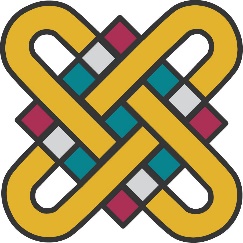 ΑΙΤΗΣΗ ΟΡΚΩΜΟΣΙΑΣΠρος : ΠΑΝΕΠΙΣΤΗΜΙΟ ΔΥΤΙΚΗΣ ΜΑΚΕΔΟΝΙΑΣΤΜΗΜΑ ΠΛΗΡΟΦΟΡΙΚΗΣΠρος : ΠΑΝΕΠΙΣΤΗΜΙΟ ΔΥΤΙΚΗΣ ΜΑΚΕΔΟΝΙΑΣΤΜΗΜΑ ΠΛΗΡΟΦΟΡΙΚΗΣΠΡΟΣΩΠΙΚΑ ΣΤΟΙΧΕΙΑ :Σας κάνω γνωστό ότι συμπλήρωσα τις νόμιμες υποχρεώσεις, για να καταστώ πτυχιούχος και σας  παρακαλώ να με δεχθείτε στην ορκωμοσία περιόδου________________________20____Δηλώνω ότι : επιθυμώ να παραλάβω το πτυχίο μου (πάπυρο) καταβάλλοντας το αντίτιμο των 10€             δεν επιθυμών να παραλάβω το πτυχίο μου (πάπυρο)                                                             Ο/Η αιτ_____________________________________(Ονοματεπώνυμο – Υπογραφή)Καστοριά ____/____/20___Με την αίτηση μου καταθέτω :Βεβαίωση έγκρισης της πτυχιακής μου εργασίας Βιβλίο Πρακτικής άσκησηςΒεβαίωση Πρακτικής άσκησης και ένσημα Φοιτητικό πάσοΔελτίο σίτισηςΒεβαίωση από την βιβλιοθήκη ότι δεν οφείλω βιβλίαΤο αποδεικτικό κατάθεσης στο λογαριασμό της Εθνικής Τράπεζας Ελλάδος (10€) IBAN: GR6001103770000037754068890 _______________________________________Παρατηρήσεις :_________________________ _______________________________________ _______________________________________Α.Ε.Μ. : Σας κάνω γνωστό ότι συμπλήρωσα τις νόμιμες υποχρεώσεις, για να καταστώ πτυχιούχος και σας  παρακαλώ να με δεχθείτε στην ορκωμοσία περιόδου________________________20____Δηλώνω ότι : επιθυμώ να παραλάβω το πτυχίο μου (πάπυρο) καταβάλλοντας το αντίτιμο των 10€             δεν επιθυμών να παραλάβω το πτυχίο μου (πάπυρο)                                                             Ο/Η αιτ_____________________________________(Ονοματεπώνυμο – Υπογραφή)Καστοριά ____/____/20___Με την αίτηση μου καταθέτω :Βεβαίωση έγκρισης της πτυχιακής μου εργασίας Βιβλίο Πρακτικής άσκησηςΒεβαίωση Πρακτικής άσκησης και ένσημα Φοιτητικό πάσοΔελτίο σίτισηςΒεβαίωση από την βιβλιοθήκη ότι δεν οφείλω βιβλίαΤο αποδεικτικό κατάθεσης στο λογαριασμό της Εθνικής Τράπεζας Ελλάδος (10€) IBAN: GR6001103770000037754068890 _______________________________________Παρατηρήσεις :_________________________ _______________________________________ _______________________________________ΕΠΩΝΥΜΟ : Σας κάνω γνωστό ότι συμπλήρωσα τις νόμιμες υποχρεώσεις, για να καταστώ πτυχιούχος και σας  παρακαλώ να με δεχθείτε στην ορκωμοσία περιόδου________________________20____Δηλώνω ότι : επιθυμώ να παραλάβω το πτυχίο μου (πάπυρο) καταβάλλοντας το αντίτιμο των 10€             δεν επιθυμών να παραλάβω το πτυχίο μου (πάπυρο)                                                             Ο/Η αιτ_____________________________________(Ονοματεπώνυμο – Υπογραφή)Καστοριά ____/____/20___Με την αίτηση μου καταθέτω :Βεβαίωση έγκρισης της πτυχιακής μου εργασίας Βιβλίο Πρακτικής άσκησηςΒεβαίωση Πρακτικής άσκησης και ένσημα Φοιτητικό πάσοΔελτίο σίτισηςΒεβαίωση από την βιβλιοθήκη ότι δεν οφείλω βιβλίαΤο αποδεικτικό κατάθεσης στο λογαριασμό της Εθνικής Τράπεζας Ελλάδος (10€) IBAN: GR6001103770000037754068890 _______________________________________Παρατηρήσεις :_________________________ _______________________________________ _______________________________________ΟΝΟΜΑ : Σας κάνω γνωστό ότι συμπλήρωσα τις νόμιμες υποχρεώσεις, για να καταστώ πτυχιούχος και σας  παρακαλώ να με δεχθείτε στην ορκωμοσία περιόδου________________________20____Δηλώνω ότι : επιθυμώ να παραλάβω το πτυχίο μου (πάπυρο) καταβάλλοντας το αντίτιμο των 10€             δεν επιθυμών να παραλάβω το πτυχίο μου (πάπυρο)                                                             Ο/Η αιτ_____________________________________(Ονοματεπώνυμο – Υπογραφή)Καστοριά ____/____/20___Με την αίτηση μου καταθέτω :Βεβαίωση έγκρισης της πτυχιακής μου εργασίας Βιβλίο Πρακτικής άσκησηςΒεβαίωση Πρακτικής άσκησης και ένσημα Φοιτητικό πάσοΔελτίο σίτισηςΒεβαίωση από την βιβλιοθήκη ότι δεν οφείλω βιβλίαΤο αποδεικτικό κατάθεσης στο λογαριασμό της Εθνικής Τράπεζας Ελλάδος (10€) IBAN: GR6001103770000037754068890 _______________________________________Παρατηρήσεις :_________________________ _______________________________________ _______________________________________ΟΝΟΜΑ ΠΑΤΡΟΣ : Σας κάνω γνωστό ότι συμπλήρωσα τις νόμιμες υποχρεώσεις, για να καταστώ πτυχιούχος και σας  παρακαλώ να με δεχθείτε στην ορκωμοσία περιόδου________________________20____Δηλώνω ότι : επιθυμώ να παραλάβω το πτυχίο μου (πάπυρο) καταβάλλοντας το αντίτιμο των 10€             δεν επιθυμών να παραλάβω το πτυχίο μου (πάπυρο)                                                             Ο/Η αιτ_____________________________________(Ονοματεπώνυμο – Υπογραφή)Καστοριά ____/____/20___Με την αίτηση μου καταθέτω :Βεβαίωση έγκρισης της πτυχιακής μου εργασίας Βιβλίο Πρακτικής άσκησηςΒεβαίωση Πρακτικής άσκησης και ένσημα Φοιτητικό πάσοΔελτίο σίτισηςΒεβαίωση από την βιβλιοθήκη ότι δεν οφείλω βιβλίαΤο αποδεικτικό κατάθεσης στο λογαριασμό της Εθνικής Τράπεζας Ελλάδος (10€) IBAN: GR6001103770000037754068890 _______________________________________Παρατηρήσεις :_________________________ _______________________________________ _______________________________________ΟΝΟΜΑ ΜΗΤΡΟΣ : Σας κάνω γνωστό ότι συμπλήρωσα τις νόμιμες υποχρεώσεις, για να καταστώ πτυχιούχος και σας  παρακαλώ να με δεχθείτε στην ορκωμοσία περιόδου________________________20____Δηλώνω ότι : επιθυμώ να παραλάβω το πτυχίο μου (πάπυρο) καταβάλλοντας το αντίτιμο των 10€             δεν επιθυμών να παραλάβω το πτυχίο μου (πάπυρο)                                                             Ο/Η αιτ_____________________________________(Ονοματεπώνυμο – Υπογραφή)Καστοριά ____/____/20___Με την αίτηση μου καταθέτω :Βεβαίωση έγκρισης της πτυχιακής μου εργασίας Βιβλίο Πρακτικής άσκησηςΒεβαίωση Πρακτικής άσκησης και ένσημα Φοιτητικό πάσοΔελτίο σίτισηςΒεβαίωση από την βιβλιοθήκη ότι δεν οφείλω βιβλίαΤο αποδεικτικό κατάθεσης στο λογαριασμό της Εθνικής Τράπεζας Ελλάδος (10€) IBAN: GR6001103770000037754068890 _______________________________________Παρατηρήσεις :_________________________ _______________________________________ _______________________________________ΔΙΕΥΘΥΝΣΗ ΚΑΤΟΙΚΙΑΣ  Σας κάνω γνωστό ότι συμπλήρωσα τις νόμιμες υποχρεώσεις, για να καταστώ πτυχιούχος και σας  παρακαλώ να με δεχθείτε στην ορκωμοσία περιόδου________________________20____Δηλώνω ότι : επιθυμώ να παραλάβω το πτυχίο μου (πάπυρο) καταβάλλοντας το αντίτιμο των 10€             δεν επιθυμών να παραλάβω το πτυχίο μου (πάπυρο)                                                             Ο/Η αιτ_____________________________________(Ονοματεπώνυμο – Υπογραφή)Καστοριά ____/____/20___Με την αίτηση μου καταθέτω :Βεβαίωση έγκρισης της πτυχιακής μου εργασίας Βιβλίο Πρακτικής άσκησηςΒεβαίωση Πρακτικής άσκησης και ένσημα Φοιτητικό πάσοΔελτίο σίτισηςΒεβαίωση από την βιβλιοθήκη ότι δεν οφείλω βιβλίαΤο αποδεικτικό κατάθεσης στο λογαριασμό της Εθνικής Τράπεζας Ελλάδος (10€) IBAN: GR6001103770000037754068890 _______________________________________Παρατηρήσεις :_________________________ _______________________________________ _______________________________________ΟΔΟΣ : Σας κάνω γνωστό ότι συμπλήρωσα τις νόμιμες υποχρεώσεις, για να καταστώ πτυχιούχος και σας  παρακαλώ να με δεχθείτε στην ορκωμοσία περιόδου________________________20____Δηλώνω ότι : επιθυμώ να παραλάβω το πτυχίο μου (πάπυρο) καταβάλλοντας το αντίτιμο των 10€             δεν επιθυμών να παραλάβω το πτυχίο μου (πάπυρο)                                                             Ο/Η αιτ_____________________________________(Ονοματεπώνυμο – Υπογραφή)Καστοριά ____/____/20___Με την αίτηση μου καταθέτω :Βεβαίωση έγκρισης της πτυχιακής μου εργασίας Βιβλίο Πρακτικής άσκησηςΒεβαίωση Πρακτικής άσκησης και ένσημα Φοιτητικό πάσοΔελτίο σίτισηςΒεβαίωση από την βιβλιοθήκη ότι δεν οφείλω βιβλίαΤο αποδεικτικό κατάθεσης στο λογαριασμό της Εθνικής Τράπεζας Ελλάδος (10€) IBAN: GR6001103770000037754068890 _______________________________________Παρατηρήσεις :_________________________ _______________________________________ _______________________________________ΑΡ          Τ.Κ. :                      ΠΟΛΗ :Σας κάνω γνωστό ότι συμπλήρωσα τις νόμιμες υποχρεώσεις, για να καταστώ πτυχιούχος και σας  παρακαλώ να με δεχθείτε στην ορκωμοσία περιόδου________________________20____Δηλώνω ότι : επιθυμώ να παραλάβω το πτυχίο μου (πάπυρο) καταβάλλοντας το αντίτιμο των 10€             δεν επιθυμών να παραλάβω το πτυχίο μου (πάπυρο)                                                             Ο/Η αιτ_____________________________________(Ονοματεπώνυμο – Υπογραφή)Καστοριά ____/____/20___Με την αίτηση μου καταθέτω :Βεβαίωση έγκρισης της πτυχιακής μου εργασίας Βιβλίο Πρακτικής άσκησηςΒεβαίωση Πρακτικής άσκησης και ένσημα Φοιτητικό πάσοΔελτίο σίτισηςΒεβαίωση από την βιβλιοθήκη ότι δεν οφείλω βιβλίαΤο αποδεικτικό κατάθεσης στο λογαριασμό της Εθνικής Τράπεζας Ελλάδος (10€) IBAN: GR6001103770000037754068890 _______________________________________Παρατηρήσεις :_________________________ _______________________________________ _______________________________________ΝΟΜΟΣ : Σας κάνω γνωστό ότι συμπλήρωσα τις νόμιμες υποχρεώσεις, για να καταστώ πτυχιούχος και σας  παρακαλώ να με δεχθείτε στην ορκωμοσία περιόδου________________________20____Δηλώνω ότι : επιθυμώ να παραλάβω το πτυχίο μου (πάπυρο) καταβάλλοντας το αντίτιμο των 10€             δεν επιθυμών να παραλάβω το πτυχίο μου (πάπυρο)                                                             Ο/Η αιτ_____________________________________(Ονοματεπώνυμο – Υπογραφή)Καστοριά ____/____/20___Με την αίτηση μου καταθέτω :Βεβαίωση έγκρισης της πτυχιακής μου εργασίας Βιβλίο Πρακτικής άσκησηςΒεβαίωση Πρακτικής άσκησης και ένσημα Φοιτητικό πάσοΔελτίο σίτισηςΒεβαίωση από την βιβλιοθήκη ότι δεν οφείλω βιβλίαΤο αποδεικτικό κατάθεσης στο λογαριασμό της Εθνικής Τράπεζας Ελλάδος (10€) IBAN: GR6001103770000037754068890 _______________________________________Παρατηρήσεις :_________________________ _______________________________________ _______________________________________ΤΗΛΕΦΩΝΑ: Σας κάνω γνωστό ότι συμπλήρωσα τις νόμιμες υποχρεώσεις, για να καταστώ πτυχιούχος και σας  παρακαλώ να με δεχθείτε στην ορκωμοσία περιόδου________________________20____Δηλώνω ότι : επιθυμώ να παραλάβω το πτυχίο μου (πάπυρο) καταβάλλοντας το αντίτιμο των 10€             δεν επιθυμών να παραλάβω το πτυχίο μου (πάπυρο)                                                             Ο/Η αιτ_____________________________________(Ονοματεπώνυμο – Υπογραφή)Καστοριά ____/____/20___Με την αίτηση μου καταθέτω :Βεβαίωση έγκρισης της πτυχιακής μου εργασίας Βιβλίο Πρακτικής άσκησηςΒεβαίωση Πρακτικής άσκησης και ένσημα Φοιτητικό πάσοΔελτίο σίτισηςΒεβαίωση από την βιβλιοθήκη ότι δεν οφείλω βιβλίαΤο αποδεικτικό κατάθεσης στο λογαριασμό της Εθνικής Τράπεζας Ελλάδος (10€) IBAN: GR6001103770000037754068890 _______________________________________Παρατηρήσεις :_________________________ _______________________________________ _______________________________________ΜΟΝΙΜΗΣ ΚΑΤΟΙΚΙΑΣ :Σας κάνω γνωστό ότι συμπλήρωσα τις νόμιμες υποχρεώσεις, για να καταστώ πτυχιούχος και σας  παρακαλώ να με δεχθείτε στην ορκωμοσία περιόδου________________________20____Δηλώνω ότι : επιθυμώ να παραλάβω το πτυχίο μου (πάπυρο) καταβάλλοντας το αντίτιμο των 10€             δεν επιθυμών να παραλάβω το πτυχίο μου (πάπυρο)                                                             Ο/Η αιτ_____________________________________(Ονοματεπώνυμο – Υπογραφή)Καστοριά ____/____/20___Με την αίτηση μου καταθέτω :Βεβαίωση έγκρισης της πτυχιακής μου εργασίας Βιβλίο Πρακτικής άσκησηςΒεβαίωση Πρακτικής άσκησης και ένσημα Φοιτητικό πάσοΔελτίο σίτισηςΒεβαίωση από την βιβλιοθήκη ότι δεν οφείλω βιβλίαΤο αποδεικτικό κατάθεσης στο λογαριασμό της Εθνικής Τράπεζας Ελλάδος (10€) IBAN: GR6001103770000037754068890 _______________________________________Παρατηρήσεις :_________________________ _______________________________________ _______________________________________ΠΡΟΣΩΡΙΝΗΣ ΚΑΤΟΙΚΙΑΣ: Σας κάνω γνωστό ότι συμπλήρωσα τις νόμιμες υποχρεώσεις, για να καταστώ πτυχιούχος και σας  παρακαλώ να με δεχθείτε στην ορκωμοσία περιόδου________________________20____Δηλώνω ότι : επιθυμώ να παραλάβω το πτυχίο μου (πάπυρο) καταβάλλοντας το αντίτιμο των 10€             δεν επιθυμών να παραλάβω το πτυχίο μου (πάπυρο)                                                             Ο/Η αιτ_____________________________________(Ονοματεπώνυμο – Υπογραφή)Καστοριά ____/____/20___Με την αίτηση μου καταθέτω :Βεβαίωση έγκρισης της πτυχιακής μου εργασίας Βιβλίο Πρακτικής άσκησηςΒεβαίωση Πρακτικής άσκησης και ένσημα Φοιτητικό πάσοΔελτίο σίτισηςΒεβαίωση από την βιβλιοθήκη ότι δεν οφείλω βιβλίαΤο αποδεικτικό κατάθεσης στο λογαριασμό της Εθνικής Τράπεζας Ελλάδος (10€) IBAN: GR6001103770000037754068890 _______________________________________Παρατηρήσεις :_________________________ _______________________________________ _______________________________________ΚΙΝΗΤΟ ΤΗΛΕΦΩΝΟ : Σας κάνω γνωστό ότι συμπλήρωσα τις νόμιμες υποχρεώσεις, για να καταστώ πτυχιούχος και σας  παρακαλώ να με δεχθείτε στην ορκωμοσία περιόδου________________________20____Δηλώνω ότι : επιθυμώ να παραλάβω το πτυχίο μου (πάπυρο) καταβάλλοντας το αντίτιμο των 10€             δεν επιθυμών να παραλάβω το πτυχίο μου (πάπυρο)                                                             Ο/Η αιτ_____________________________________(Ονοματεπώνυμο – Υπογραφή)Καστοριά ____/____/20___Με την αίτηση μου καταθέτω :Βεβαίωση έγκρισης της πτυχιακής μου εργασίας Βιβλίο Πρακτικής άσκησηςΒεβαίωση Πρακτικής άσκησης και ένσημα Φοιτητικό πάσοΔελτίο σίτισηςΒεβαίωση από την βιβλιοθήκη ότι δεν οφείλω βιβλίαΤο αποδεικτικό κατάθεσης στο λογαριασμό της Εθνικής Τράπεζας Ελλάδος (10€) IBAN: GR6001103770000037754068890 _______________________________________Παρατηρήσεις :_________________________ _______________________________________ _______________________________________E-MAIL : Σας κάνω γνωστό ότι συμπλήρωσα τις νόμιμες υποχρεώσεις, για να καταστώ πτυχιούχος και σας  παρακαλώ να με δεχθείτε στην ορκωμοσία περιόδου________________________20____Δηλώνω ότι : επιθυμώ να παραλάβω το πτυχίο μου (πάπυρο) καταβάλλοντας το αντίτιμο των 10€             δεν επιθυμών να παραλάβω το πτυχίο μου (πάπυρο)                                                             Ο/Η αιτ_____________________________________(Ονοματεπώνυμο – Υπογραφή)Καστοριά ____/____/20___Με την αίτηση μου καταθέτω :Βεβαίωση έγκρισης της πτυχιακής μου εργασίας Βιβλίο Πρακτικής άσκησηςΒεβαίωση Πρακτικής άσκησης και ένσημα Φοιτητικό πάσοΔελτίο σίτισηςΒεβαίωση από την βιβλιοθήκη ότι δεν οφείλω βιβλίαΤο αποδεικτικό κατάθεσης στο λογαριασμό της Εθνικής Τράπεζας Ελλάδος (10€) IBAN: GR6001103770000037754068890 _______________________________________Παρατηρήσεις :_________________________ _______________________________________ _______________________________________ΣΤΟΙΧΕΙΑ ΤΑΥΤΟΤΗΤΑΣ :Σας κάνω γνωστό ότι συμπλήρωσα τις νόμιμες υποχρεώσεις, για να καταστώ πτυχιούχος και σας  παρακαλώ να με δεχθείτε στην ορκωμοσία περιόδου________________________20____Δηλώνω ότι : επιθυμώ να παραλάβω το πτυχίο μου (πάπυρο) καταβάλλοντας το αντίτιμο των 10€             δεν επιθυμών να παραλάβω το πτυχίο μου (πάπυρο)                                                             Ο/Η αιτ_____________________________________(Ονοματεπώνυμο – Υπογραφή)Καστοριά ____/____/20___Με την αίτηση μου καταθέτω :Βεβαίωση έγκρισης της πτυχιακής μου εργασίας Βιβλίο Πρακτικής άσκησηςΒεβαίωση Πρακτικής άσκησης και ένσημα Φοιτητικό πάσοΔελτίο σίτισηςΒεβαίωση από την βιβλιοθήκη ότι δεν οφείλω βιβλίαΤο αποδεικτικό κατάθεσης στο λογαριασμό της Εθνικής Τράπεζας Ελλάδος (10€) IBAN: GR6001103770000037754068890 _______________________________________Παρατηρήσεις :_________________________ _______________________________________ _______________________________________ΗΜΕΡΟΜΗΝΙΑ ΓΕΝΝΗΣΗΣ.Σας κάνω γνωστό ότι συμπλήρωσα τις νόμιμες υποχρεώσεις, για να καταστώ πτυχιούχος και σας  παρακαλώ να με δεχθείτε στην ορκωμοσία περιόδου________________________20____Δηλώνω ότι : επιθυμώ να παραλάβω το πτυχίο μου (πάπυρο) καταβάλλοντας το αντίτιμο των 10€             δεν επιθυμών να παραλάβω το πτυχίο μου (πάπυρο)                                                             Ο/Η αιτ_____________________________________(Ονοματεπώνυμο – Υπογραφή)Καστοριά ____/____/20___Με την αίτηση μου καταθέτω :Βεβαίωση έγκρισης της πτυχιακής μου εργασίας Βιβλίο Πρακτικής άσκησηςΒεβαίωση Πρακτικής άσκησης και ένσημα Φοιτητικό πάσοΔελτίο σίτισηςΒεβαίωση από την βιβλιοθήκη ότι δεν οφείλω βιβλίαΤο αποδεικτικό κατάθεσης στο λογαριασμό της Εθνικής Τράπεζας Ελλάδος (10€) IBAN: GR6001103770000037754068890 _______________________________________Παρατηρήσεις :_________________________ _______________________________________ _______________________________________ΤΟΠΟΣ ΓΕΝΝΗΣΗΣ : Σας κάνω γνωστό ότι συμπλήρωσα τις νόμιμες υποχρεώσεις, για να καταστώ πτυχιούχος και σας  παρακαλώ να με δεχθείτε στην ορκωμοσία περιόδου________________________20____Δηλώνω ότι : επιθυμώ να παραλάβω το πτυχίο μου (πάπυρο) καταβάλλοντας το αντίτιμο των 10€             δεν επιθυμών να παραλάβω το πτυχίο μου (πάπυρο)                                                             Ο/Η αιτ_____________________________________(Ονοματεπώνυμο – Υπογραφή)Καστοριά ____/____/20___Με την αίτηση μου καταθέτω :Βεβαίωση έγκρισης της πτυχιακής μου εργασίας Βιβλίο Πρακτικής άσκησηςΒεβαίωση Πρακτικής άσκησης και ένσημα Φοιτητικό πάσοΔελτίο σίτισηςΒεβαίωση από την βιβλιοθήκη ότι δεν οφείλω βιβλίαΤο αποδεικτικό κατάθεσης στο λογαριασμό της Εθνικής Τράπεζας Ελλάδος (10€) IBAN: GR6001103770000037754068890 _______________________________________Παρατηρήσεις :_________________________ _______________________________________ _______________________________________ΝΟΜΟΣ ΓΕΝΝΗΣΗΣ :Σας κάνω γνωστό ότι συμπλήρωσα τις νόμιμες υποχρεώσεις, για να καταστώ πτυχιούχος και σας  παρακαλώ να με δεχθείτε στην ορκωμοσία περιόδου________________________20____Δηλώνω ότι : επιθυμώ να παραλάβω το πτυχίο μου (πάπυρο) καταβάλλοντας το αντίτιμο των 10€             δεν επιθυμών να παραλάβω το πτυχίο μου (πάπυρο)                                                             Ο/Η αιτ_____________________________________(Ονοματεπώνυμο – Υπογραφή)Καστοριά ____/____/20___Με την αίτηση μου καταθέτω :Βεβαίωση έγκρισης της πτυχιακής μου εργασίας Βιβλίο Πρακτικής άσκησηςΒεβαίωση Πρακτικής άσκησης και ένσημα Φοιτητικό πάσοΔελτίο σίτισηςΒεβαίωση από την βιβλιοθήκη ότι δεν οφείλω βιβλίαΤο αποδεικτικό κατάθεσης στο λογαριασμό της Εθνικής Τράπεζας Ελλάδος (10€) IBAN: GR6001103770000037754068890 _______________________________________Παρατηρήσεις :_________________________ _______________________________________ _______________________________________Σας κάνω γνωστό ότι συμπλήρωσα τις νόμιμες υποχρεώσεις, για να καταστώ πτυχιούχος και σας  παρακαλώ να με δεχθείτε στην ορκωμοσία περιόδου________________________20____Δηλώνω ότι : επιθυμώ να παραλάβω το πτυχίο μου (πάπυρο) καταβάλλοντας το αντίτιμο των 10€             δεν επιθυμών να παραλάβω το πτυχίο μου (πάπυρο)                                                             Ο/Η αιτ_____________________________________(Ονοματεπώνυμο – Υπογραφή)Καστοριά ____/____/20___Με την αίτηση μου καταθέτω :Βεβαίωση έγκρισης της πτυχιακής μου εργασίας Βιβλίο Πρακτικής άσκησηςΒεβαίωση Πρακτικής άσκησης και ένσημα Φοιτητικό πάσοΔελτίο σίτισηςΒεβαίωση από την βιβλιοθήκη ότι δεν οφείλω βιβλίαΤο αποδεικτικό κατάθεσης στο λογαριασμό της Εθνικής Τράπεζας Ελλάδος (10€) IBAN: GR6001103770000037754068890 _______________________________________Παρατηρήσεις :_________________________ _______________________________________ _______________________________________Σας κάνω γνωστό ότι συμπλήρωσα τις νόμιμες υποχρεώσεις, για να καταστώ πτυχιούχος και σας  παρακαλώ να με δεχθείτε στην ορκωμοσία περιόδου________________________20____Δηλώνω ότι : επιθυμώ να παραλάβω το πτυχίο μου (πάπυρο) καταβάλλοντας το αντίτιμο των 10€             δεν επιθυμών να παραλάβω το πτυχίο μου (πάπυρο)                                                             Ο/Η αιτ_____________________________________(Ονοματεπώνυμο – Υπογραφή)Καστοριά ____/____/20___Με την αίτηση μου καταθέτω :Βεβαίωση έγκρισης της πτυχιακής μου εργασίας Βιβλίο Πρακτικής άσκησηςΒεβαίωση Πρακτικής άσκησης και ένσημα Φοιτητικό πάσοΔελτίο σίτισηςΒεβαίωση από την βιβλιοθήκη ότι δεν οφείλω βιβλίαΤο αποδεικτικό κατάθεσης στο λογαριασμό της Εθνικής Τράπεζας Ελλάδος (10€) IBAN: GR6001103770000037754068890 _______________________________________Παρατηρήσεις :_________________________ _______________________________________ _______________________________________